	inserire logo dell’associazione/ente ospitante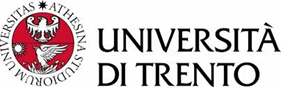 PROGETTO SuXr (Studenti universitari per i/le rifugiati/e)6^ edizione – 2020/2021ATTESTATO di VOLONTARIATOSi attesta che __________________________ (nome e cognome)nata/o a ________________, il ________, numero di matricola presso l’Università di Trento: __________, iscritta/o presso il Dipartimento/Centro: __________________Ha partecipato a nr. ___ incontri formativi. Ha svolto la seguente attività di volontariato: ________________________  ______________________________________________________________________________________________________________________________Presso la/le seguente/i associazione/i ospitante/i: _____________________________________________________________Dal …/…/….  al …/…/ ….Per un tot. di ore (effettive): ____________. Se il numero di ore è uguale o maggiore a/di 75 ore si ha diritto al riconoscimento di 3 CFU.Data ____________				Data _____________Per l’associazione ospitante		         	Per l’Università degli studi di Trento(nome e cognome tutor)			        	prof.ssa Donata Borgonovo Refirma _______________________	       	firma ___________________ALLEGATO 1REPORT a cura dell’associazione (circa metà pagina)Restituzione riguardo il contributo del/la volontario/a (attività svolte, competenze acquisite, capacità sviluppate, ecc.)ALLEGATO 2REPORT a cura del/la volontario/a (circa metà pagina) Restituzione riguardo l’esperienza di volontariato vissuta dal/la volontario/a (attività svolte, competenze pregresse messe in gioco, competenze/abilità acquisite, ecc.)Data ____________	Firma volontario/a__________________________